TECHNOFIST a leading student’s project solution providing company established in Bangalore since 2005. With perfect infrastructure, lab set up, Work shop, Expertise faculties make our self competitive service providers.  We offer projects for all branches of Engineering and Diploma students.
DOORS OF TECHNOLOGY: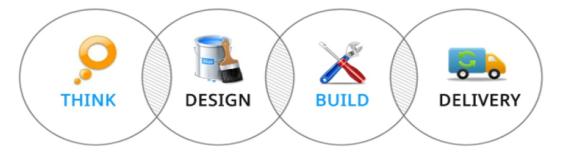 Projects are available for all branches of ENGINEERING, DIPLOMA, MCA/BCA, and MSc/BSc. CORPORATE  OFFICE:                                                                                           
TECHNOFISTYES Complex, #19/3&4, 2nd Floor,Dinnur Main RoadR T Nagar PostBangalore – 32                                 
=====================================================================
Support : 080-40969981                                                                            Sales :+91-9008001602
www.technofist.com  ww.technofist.in   www.itcdp.in                                 info@technofist.com                                                                                                          
=====================================================================PROJECT LISTPROJECT FLOW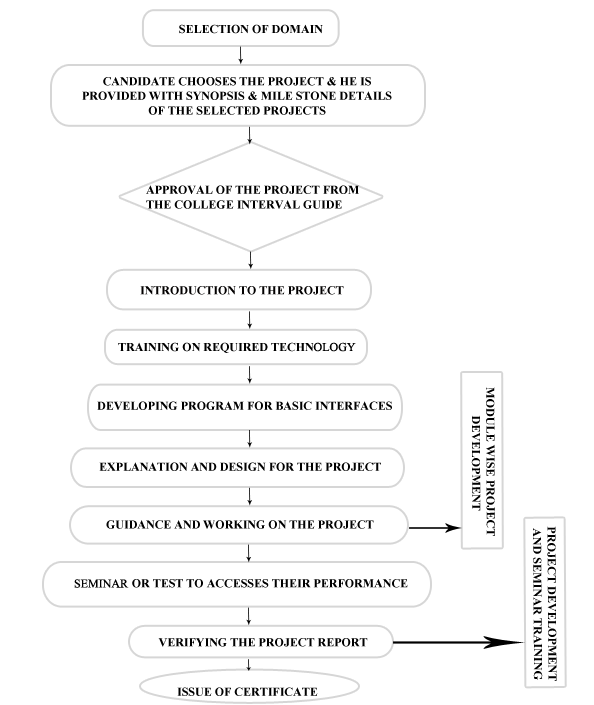 SOFTWARE PROJECTSJAVA PROJECTSNETWORKING:LIGHTWEIGHT SECURE SCHEME FOR DETECTING PROVENANCE FORGERY AND PACKET DROP ATTACKS IN WIRELESS SENSOR NETWORKSSMARTCRAWLER: A TWO-STAGE CRAWLER FOR EFFICIENTLY HARVESTING DEEP-WEB A NOVEL AND LIGHTWEIGHT SYSTEM TO SECURE WIRELESS MEDICAL SENSOR NETWORKSCIPHER X RAYA TWO STAGE DEANONYMIZATION ATTACK AGAINST ANONYMIZED SOCIAL NETWORKSAN IMPROVED CLUSTERING ALGORITHM BASED ONK-MEANS AND HARMONY SEARCH OPTIMIZATIONA HIGHLY SCALABLE KEY PRE-DISTRIBUTION SCHEME FOR WIRELESS SENSOR NETWORKSVAMPIRE ATTACKSMOBILE RELAY CONFIGURATION IN DATA - INTENSIVE WIRELESS SENSOR NETWORKSM-PRIVACY FOR COLLABRATIVE DATA PUBLISHINGAMPLE:AN ADAPTIVE TRAFFIC ENGINEERING SYSTEM BASED ON VIRTUAL ROUTING TOPOLOGIESAUTOMATIC RECONFIGURATION FOR LARGE SCALE RELIABLE FOR STORAGE SYSTEMAVMON.P2PPROXY.BIDIRECTIONAL ROUTING ALGORITHUM.CREDIT CARD FRAUD DETECTION USING HIDDEM M,ARKOV MODEL.EFFICIENT BROADCASTING WITH GURENTEED COVERAGE IN MOBILE ADHOC NETWORK.ONLINE HANDWRITTEN SCRIPT RECOGNITION.A FULLY DISTRIBUTED PROACTIVELY SECURE THRESHOLD MULTISIGNATURE SCHEME.NETWORK MONITORING MANAGEMENT.A BIDIRECTIONAL ROUTING ABSTRACTION FOR ASYMMETRIC MOBILE AD HOC NETWORKS.AN ACKNOWLEDGEMENT APPROACH FOR THE DETECTION OF ROUTING MISBEHAVIOUR IN MANETS.ADHOC  NETWORKS:TAM TIERED AUTHENTICATION OF MULTICAST PROTOCOL FOR ADHOC NETWORKCROSS LAYER APPROACH IN MOBILE ADHOC NETWORK PACKET SNIFFER IN AD-HOC NETWORKSTAM A TIERED AUTHENTICATION OF MULTICAST PROTOCOL FOR AD-HOC NETWORKS THROUGHPUT AND ENERGY EFFICIENCY IN WIRELESS AD HOC NETWORKS WITH GAUSSIAN CHANNELS CLOUD COMPUTING:A COMPUTATIONAL DYNAMIC TRUST MODEL FOR USER AUTHORIZATIONAUDIT-FREE CLOUD STORAGE VIA DENIABLE ATTRIBUTE-BASED ENCRYPTIONCHARM: A COST-EFFICIENT MULTI-CLOUD DATA HOSTING SCHEME WITH HIGH AVAILABILITYKEY-AGGREGATE CRYPTOSYSTEM FOR SCALABLE DATA SHARING IN CLOUD STORAGEPROVABLE MULTICOPY DYNAMIC DATA POSSESSION IN CLOUD COMPUTING SYSTEMSSECURE AUDITING AND DEDUPLICATING DATA IN CLOUDRELIABLE RE-ENCRYPTION IN UNRELIABLE CLOUDA LOAD BALANCING MODEL BASED ON CLOUD PARTITIONING FOR THE PUBLIC CLOUDAMES-CLOUDPRIVACY-PRESERVING PUBLIC AUDITING FOR SECURE CLOUD STORAGEAUTOMATIC PROTOCOL BLOCKER FOR PRIVACY PRESERVING PUBLIC AUDITING IN CLOUD COMPUTINGFOG COMPUTING:MITIGATING INSIDER DATA THEFT ATTACKS IN THE CLOUDENSURING DISTRIBUTED ACCOUNTABILITY FOR DATA SHARING IN THE CLOUD  AN EFFICIENT SECURITY MODEL IN CLOUD COMPUTING BASED ON SOFT COMPUTING TECHNIQUESSECURE AND PRACTICAL OUTSOURCING OF LINEARPROGRAMMING IN CLOUD COMPUTINGFUZZY KEYWORD SEARCH OVER ENCRYPTED DATA IN CLOUD COMPUTING.DYNAMIC LOAD-BALANCED MULTICAST FOR DATA INTENSIVE APPLICATION ON CLOUDS.DATA MININGENTITY LINKING WITH A KNOWLEDGE BASE: ISSUES, TECHNIQUES, AND SOLUTIONS.A META-TOP-DOWN METHOD FOR LARGE-SCALE HIERARCHICAL CLASSIFICATIONSECURE DISTRIBUTED DEDUPLICATION SYSTEMS WITH IMPROVED RELIABILITYADVANCE MINING OF TEMPORAL HIGH UTILITY ITEMSETSLICING A NEW APPROACH TO PRIVACY PRESERVING DATA PUBLISHINGFAST NEAREST NEIGHBOR SEARCH WITH KEYWORDSDISEASE PREDICTIONFAST DATA RETRIEVAL FROM DATABASES BEYOND THE DATABASE DIMENSIONSC-TREND: TEMPORAL CLUSTER GRAPHS FOR IDENTIFYING AND VISUALIZING TRENDS IN MULTI ATTRIBUTE        TRANSACTIONAL DATAA SIGNATURE-BASED INDEXING METHOD FOR EFFICIENT CONTENTBASED RETRIEVAL OF RELATIVETEMPORAL PATTERNSHIDING SENSITIVE ASSOCIATION RULES WITH LIMITED SIDE EFFECTS	EVENTUAL CLUSTERER: A MODULAR APPROACH TO DESIGNING HIERARCHICAL CONSENSUS.  MOBILE  COMPUTING:FAST DATA COLLECTION IN TREE-BASED WIRELESS SENSOR NETWORKSMULTIMEDIA:LEARN TO PERSONALIZED IMAGE SEARCH FROM THE PHOTO SHARING  WEBSITESTRUST MODELING IN SOCIAL TAGGING OF MULTIMEDIA CONTENTSECURE COMPUTING:DOUBLEGUARD DETECTING INTRUSIONS IN MULTI-TIER WEB APPLICATIONSENSURING DISTRIBUTED ACCOUNTABILITY FOR DATA SHARING IN THE CLOUDONLINE MODELING OF PROACTIVE MODERATION SYSTEM FOR AUCTION FRAUD DETECTIONPACKET-HIDING METHODS FOR PREVENTING SELECTIVERISK-AWARE MITIGATIONWIRELESS  COMMUNICATIONAN ADAPTIVE OPPORTUNISTIC ROUTING SCHEME FOR WIRELESS AD-HOC NETWORKSCUT DETECTION IN WIRELESS SENSOR NETWORKSIMAGE PROCESSING AUTOMATIC FACE NAMING BY LEARNING DISCRIMINATIVE AFFINITY MATRICES FROM WEAKLY LABELED IMAGESSUPER RESOLUTION - BASED INPAINTING2D IMAGE MORPHINGNOISE REDUCTION BY FUZZY IMAGE FILTERINGFACE RECOGNITION USING EIGEN VALUESNOISE REDUCTION BY USING FUZZY IMAGE FILTERING.  NS2 BASED PROJECTS \A QOS-ORIENTED DISTRIBUTED ROUTING PROTOCOL FOR HYBRID WIRELESS       NETWORKSA STUDY ON FALSE CHANNEL CONDITION REPORTING ATTACKS IN WIRELESS NETWORKSAN ENERGY-BALANCED ROUTING METHOD BASED ON FORWARD-AWARE FACTOR FOR WIRELESS SENSOR NETWORKSAUTONOMOUS MOBILE MESH NETWORKSALBA-R: LOAD-BALANCING GEOGRAPHIC ROUTING AROUND CONNECTIVITY HOLES IN WIRELESS SENSOR NETWORKSDEFENDING AGAINST COLLABORATIVE ATTACKS BY MALICIOUS NODES IN MANETS: A COOPERATIVE BAIT DETECTION APPROACHIEEE BASED PROJECTSA COCKTAIL APPROACH FOR TRAVEL PACKAGE RECOMMENDATIONA HYBRID CLOUD APPROACH FOR SECURE AUTHORIZED DEDUPLICATIONA STOCHASTIC MODEL TO INVESTIGATE DATA CENTER PERFORMANCE AND QOS IN IAAS CLOUD COMPUTING SYSTEMSACCURACY-CONSTRAINED PRIVACY-PRESERVING ACCESS CONTROL MECHANISM FOR RELATIONAL DATAAUTOMATIC TEST PACKET GENERATIONCAPTCHA AS GRAPHICAL PASSWORDS—A NEW SECURITY PRIMITIVE BASED ON HARD AI PROBLEMSCOOPERATIVE CACHING FOR EFFICIENT DATA ACCESS IN DISRUPTION TOLERANT NETWORKSCOST-EFFECTIVE RESOURCE ALLOCATION OF OVERLAY ROUTING RELAY NODESDEALING WITH CONCEPT DRIFTS IN PROCESS MININGDECENTRALIZED ACCESS CONTROL WITH ANONYMOUS AUTHENTICATION OF DATA STORED IN CLOUDSANDROID BASED PROJECTSANDROID PROJECTSRESTRO GUIDEE - SHARYA REAL-TIME ADAPTIVE ALGORITHM FOR VIDEO STREAMING OVER MULTIPLE WIRELESS ACCESS NETWORKS Signature Generation for Sensitive Information Leakage in Android ApplicationsPRIVACY-PRESERVING MULTI-KEYWORD RANKED SEARCH OVER ENCRYPTED CLOUD DATASECURE AND PRACTICAL OUTSOURCING OF LINEAR PROGRAMMING IN CLOUD COMPUTINGANDROIDAPPLICATION  PROJECTSANDROID MEETS LED BULBS IN SMART-HOME AUTOMATION.RESTAURENT MENU-ANDROID APPLICATIONMOSES: SUPPORTING AND ENFORCING SECURITY PROFILES ON SMARTPHONES DYNAMIC GOOGLE REMOTE DATA COLLECTIONSECURITY THREATS TO MOBILE MULTIMEDIA APPLICATIONS: CAMERA-BASED ATTACKS ON MOBILE PHONES	 EXTENDED MOBILE CAPTCHA IMPLEMENTATIONANDROID EVENT SCHEDULER/REMINDER APPLICATIONORGANIZATION BUSINESS COMMUNICATION & PLANNINGS THROUGH MOBILE REMOTE SERVERQUANTITATIVE AND QUALITATIVE MOBILE DATA COLLECTIONTHE APPLICATION PROTECTER FOR MOBILE MANUAL SECURITYBLUETOOTH CHATING ON ANDROID.DEVELOPMENT OF ANDROID ROBOT CAR USING ACCELEROMETER SENSORS.MODEL AND IMPLEMENTATION OF ROBOTIC ARM USING ANDROID.OFFICE AUTOMATION BASED ON ANDROID.DEVELOPMENT OF ANDROID ROBOT HELICOPTER USING ACCELEROMETER SENSORS.PLANNING AND DEVELOPMENT OF AN ELECTRONIC HEALTH RECORD CLIENT BASEDDON THE ANDROID PLATFORM.LOCATION TRACKING USING SMS BASED ON ANDRODID MOBILE.ANDROID ON MOBILE DEVICES:AN ENERGY PERSPECTIVE.DEVELOPMENT OF HUMAN ANDRO SYSTEM.ANDROID PHONE BASED DRUNK AND DRIVE DETECTION.PEDOMETER AN ANDROID APPLICATION.PHP PROJECTI STUDENTCAPTCHADYNAMIC IMAGE GALLERYCONTENT MANAGEMENT SYSTEM FOR WEBSITEPRINTING PRESS WEDDING CARDE-SURVEY PORTALINVENTORY PORTALE-COPSPERK POINTE-COMMERCE APPLICATION PORTALBLOG/FORUMFOR MORE PROJECT TITLES LOG ON TO www.technofist.comwww.technofist.inwww.itcdp.inEMBEDDED SYSTEMSMICROCONTROLLERS / ARM /PIC / AVRWIRELESS TECHNOLOGIESROBOTICSARDUINOGSM & GPS/ ZIGBEEMATLAB / VLSIIEEE PROJECTS ON JAVA / DOT NETJAVA AND DOT NET APPLICATION PROJECTSANDROID BASED PROJECTSPHPC,C++AND COMPLETE MECHANICAL FABRICATIONSSL NoCONTENTS1234SOFTWARE PROJECTSJAVA, J2EEPHPDOTNETEMBEDDED PROJECTSARM BASED PROJECTS ANALOG AND DIGITAL ELECTRONICS  PROJECTSMICROCONTROLLER BASED PROJECTSIEEE TRANSACTIONS ON ROBOTICSIEEE TRANSACTIONS ON GSMWIRELESS BASED PROJECTS CELL PHONE BASED PROJECTSSMART CARD/ RFID BASED PROJECTSBIO-METRIC / BIO-MEDICAL BASED PROJECTSCAN PROTOCOL BASED PROJECTS GSM AND GPS BASED PROJECTSMICROCONTROLLER BASED ELECTRICAL BLUETOOTH BASED PROJECTS ZIGBEE BASED PROJECTSCAPSENSE, TOUCH SENSEMATLABVLSIANDROID BASED PROJECTSMECHANICAL PROJECTS